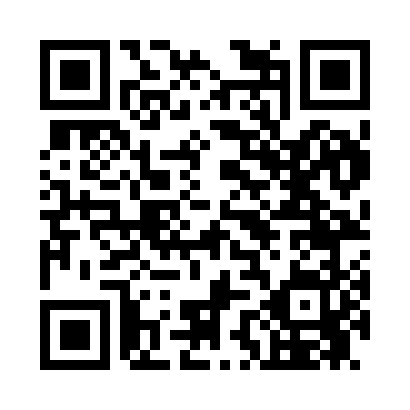 Prayer times for South Wenatchee, Washington, USAMon 1 Jul 2024 - Wed 31 Jul 2024High Latitude Method: Angle Based RulePrayer Calculation Method: Islamic Society of North AmericaAsar Calculation Method: ShafiPrayer times provided by https://www.salahtimes.comDateDayFajrSunriseDhuhrAsrMaghribIsha1Mon3:075:091:055:199:0111:032Tue3:075:101:055:199:0111:033Wed3:085:101:065:199:0111:034Thu3:085:111:065:199:0011:035Fri3:095:121:065:199:0011:036Sat3:095:121:065:198:5911:037Sun3:105:131:065:198:5911:038Mon3:105:141:065:198:5811:029Tue3:115:151:075:198:5811:0210Wed3:125:161:075:198:5711:0111Thu3:135:171:075:188:5710:5912Fri3:155:181:075:188:5610:5813Sat3:175:191:075:188:5510:5614Sun3:185:201:075:188:5410:5515Mon3:205:211:075:188:5310:5316Tue3:225:221:075:188:5310:5217Wed3:245:231:075:178:5210:5018Thu3:265:241:075:178:5110:4819Fri3:285:251:085:178:5010:4720Sat3:295:261:085:178:4910:4521Sun3:315:271:085:168:4810:4322Mon3:335:281:085:168:4710:4123Tue3:355:291:085:158:4510:3924Wed3:375:311:085:158:4410:3725Thu3:395:321:085:158:4310:3526Fri3:415:331:085:148:4210:3327Sat3:435:341:085:148:4110:3128Sun3:455:351:085:138:3910:2929Mon3:475:371:085:138:3810:2730Tue3:495:381:085:128:3710:2531Wed3:515:391:085:128:3510:23